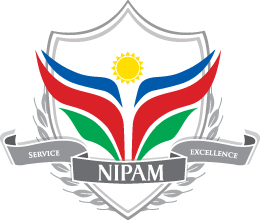 Enquiries: Estate and Procurement Management Unitprocurement@nipam.na or +264 61 296 4820NIPAM VENUE/CONFERENCE FACILITY BOOKING FORMVERY IMPORTANT:All our prices are daily rates.NIPAM will assist you with any amendments and adjustments during the preparation of your event. Final amendments should always be made in writing.The following cancellation fees and penalties will apply:- Cancellation notice, one day before the event/function date: 50% of the quoted price will be charged.- The total quoted price will be invoiced if the cancellation is made on the event/function date.NIPAM OPERATING HOURS: 7H30 – 16H30, Monday – Friday only.NB: CLIENTS ARE WELCOME TO MAKE PRIOR ARRANGEMENTS SHOULD THEY REQUIRE ADDITIONAL HOURS BEYOND THE INTENDED INDICATED TIME SCHEDULE BOOKED.CONFERENCE HALLS / LECTURE ROOMS(Please make the required venue for your event)THIS BOOKING FORM IS ONLY APPLICABLE TO VENUE RESERVATIONS. CLIENTS WHO WILL REQUIRE CATERING SERVICES SHOULD KINDLY CONTACT THE SERVICE PROVIDER DIRECTLY AT THE FOLLOWING: Email Address: ho-accounts4@jandpgroup.biz or cateringmanager@jandpgroup.biz Office Tel No: +264 816437830 or +264 81 353 8549Physical Address: NIPAM CampusOlympia, Paul Nash Street, Erf No: 27, Cafeteria/Restaurant – Basement at the Back of the Main Building. NB! CLIENTS ARE NOT ALLOWED TO BRING IN THEIR CATERING SERVICE PROVIDERS TO NIPAM CAMPUS.Terms and Conditions when using NIPAM Venues / Conference Facilities A quotation is valid for seven (7) days and is subject to venue availability if not confirmed.Booking will only be reserved once confirmed before the event date. Kindly confirm reservation after receipt of the quotation.NIPAM reserves the right to allocate the intended venue to another user should there be no receipt of any confirmation two (2) days before commencement of any event. Cancellations are acceptable two (2) days before any event commencement.No client will be allowed to use the venue without any payment commitment, and Proof of Payment or Purchase Order will be required before the place is open.All overdue payments shall bear an interest of 2.5 % per month, 30 days after the invoice date.Food and beverages are not allowed into the venue.Parking’s are available at the client’s own risk. NIPAM shall not be held liable for any loss or damage suffered from theft or damage of whatever nature sustained to any vehicle and or the contents thereof.Deposits paid are non-refundable, and no part payments will be accepted.All booking changes, additions and cancellations must be in writing to NIPAM.All catering services needs/requirement’s must be arranged by the venue hirer “client” directly with John and Penny Group (The resident caterer).  NIPAM reserves the right to change the previously allocated venue upon giving reasonable reasons to the client.Clients shall not be allowed to pass on/allocate the booked venue to any third party nor utilise the facilities for any other purpose than what they have booked.Smoking in buildings is prohibited.Loud music, sound and noise are prohibited on NIPAM’s premises.No venue will be open if the client has not fully paid or provided a purchase order.NIPAM shall not be liable for any injury sustained or loss of life in its premises.Clients are requested to ensure that all lights, electrical appliances, and air-conditioners are switched off at the end of their event.Participants are responsible for the safe-keeping of their property at all times.  NIPAM shall not be held liable for any loss incurred.NIPAM’s operating hours are from Monday – Friday from 07:30 to 16:30. Arrangements for events to continue or be hosted after regular operating hours and days shall require special approval that will carry an additional cost “surcharge” of N$300.00 per hour. NIPAM does not provide table cloths; clients wishing to use such should hire them directly. NIPAM will not be liable for any used branded table cloths without the owner’s concern and authorisation. Break-away rooms do not have Audio-visual (projector and screen) except for the two break-away rooms at the Academic Block. Quoted price and invoiced might differ due to actual used items and hours stayed after NIPAM’s official operating hours. Course / EventInstitution / Office / Ministry / AgencyDepartmentMain contact person for the eventAddress for invoiceTelephoneMobile numberFaxEmail Date(s) of event / CourseNumber of delegates /participantsStart timeBreak timesEnd time Venue (Allocated Available Venue)Full Names of the Authorizing Officer. Signature:ADMINISTRATION  BLOCK (These prices exclude audio-visual equipment’s)  VENUE RATES ADMINISTRATION  BLOCK (These prices exclude audio-visual equipment’s)  VENUE RATES ADMINISTRATION  BLOCK (These prices exclude audio-visual equipment’s)  VENUE RATES ADMINISTRATION  BLOCK (These prices exclude audio-visual equipment’s)  VENUE RATES Small Rooms (10 pax)WeekdaysN$1800.00  Daily RateSmall Rooms (10 pax)WeekendsN$3000.00  Daily RateMedium Rooms (15 pax) U-shape = Seating StyleWeekdaysN$2000.00  Daily RateMedium Rooms (15 pax) U-shape = Seating StyleWeekendsN$3000.00  Daily RateMedium Rooms (45 pax) Classroom = Seating StyleWeekdaysN$3000.00  Daily RateMedium Rooms (45 pax) Classroom = Seating StyleWeekendsN$4200.00  Daily RateComputer Lab with 20 Computers (20 pax) Board room = Seating StyleWeekdaysN$3000.00  Daily RateComputer Lab with 20 Computers (20 pax) Board room = Seating StyleWeekendsN$4000.00  Daily RateBoard Room (16 pax)WeekdaysN$2000.00  Daily RateBoard Room (16 pax)WeekendsN$3000.00  Daily RateBreak – Away Rooms (5 pax)WeekdaysN$1000.00  Daily RateBreak – Away Rooms (5 pax)WeekendsN$1500.00  Daily RateLECTURE  BLOCK These prices exclude audio-visual equipment’sLECTURE  BLOCK These prices exclude audio-visual equipment’sLECTURE  BLOCK These prices exclude audio-visual equipment’sLECTURE  BLOCK These prices exclude audio-visual equipment’sLecture Halls (30 pax) Classroom =  Seating StyleWeekdaysN$2500.00   Daily RateLecture Halls (30 pax) Classroom =  Seating StyleWeekendsN$3800.00   Daily RateLecture halls (60 pax) Classroom = Seating StyleWeekdaysN$3800.00   Daily RateLecture halls (60 pax) Classroom = Seating StyleWeekendsN$5200.00   Daily RateBreak – Away Rooms (5 pax)WeekdaysN$1000.00   Daily RateBreak – Away Rooms (5 pax)WeekendsN$1500.00   Daily RateCONFERENCE  BLOCK These prices exclude audio-visual equipment’sCONFERENCE  BLOCK These prices exclude audio-visual equipment’sCONFERENCE  BLOCK These prices exclude audio-visual equipment’sCONFERENCE  BLOCK These prices exclude audio-visual equipment’sConference Hall (30 pax) Classroom = Seating StyleWeekdaysN$2500.00   Daily RateConference Hall (30 pax) Classroom = Seating StyleWeekendsN$3800.00   Daily RateConference Hall (60 pax) Classroom = Seating StyleWeekdaysN$3800.00   Daily RateConference Hall (60 pax) Classroom = Seating StyleWeekendsN$5200.00   Daily RateExecutive Conference Hall (100 pax, “without tables”) and (50 pax “with tables”)WeekdaysN$6800.00   Daily RateExecutive Conference Hall (100 pax, “without tables”) and (50 pax “with tables”)WeekendsN$8500.00   Daily RateOTHERSHolding Room WeekdaysN$1000.00   Daily RateHolding Room WeekendsN$1500.00   Daily RateOfficeWeekdaysN$1000.00   Daily RateOfficeWeekendsN$1500.00   Daily RateSurcharge Rate (The Surcharge rate is a fee charged to clients whose event goes beyond NIPAM’s operating hours, weekends and public holidays) N$300.00 Hour RateAmphitheatreAmphitheatreAmphitheatreAmphitheatreThis is an open view space suitable for acting and dance performances (50 pax) theatre seating style WeekdaysN$2500.00   Daily RateThis is an open view space suitable for acting and dance performances (50 pax) theatre seating style WeekendsN$3000.00  Daily RateSEATING  STYLES Classroom accommodates more personsU-shape is only applicable to events with less than 50pax in each venue.AUDIO-VISUAL EQUIPMENTStandard A/V package includes a computer, screen, data projector and microphones.N$1650.00 per day N$1650.00 per day Video ConferencingN$2558.40 per dayN$2558.40 per dayFree Wi-Fi in all the Rooms STATIONERY (please make the required item from the list)Flipchart PaperN$50.00 p/pad of 40 sheets N$50.00 p/pad of 40 sheets Markers – WhiteboardN$10.00 each – specify colourN$10.00 each – specify colourMarkers –  PermanentN$10.00 each – specify colour: N$10.00 each – specify colour: Press tickN$15.00N$15.00Notebooks A5N$10.00N$10.00Bic Black PenN$5.00N$5.00